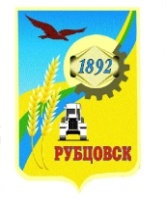 Администрация города Рубцовска Алтайского краяПОСТАНОВЛЕНИЕ08.09.2020 № 2144Об утверждении муниципальной программы «Поддержка и развитие малого и среднего предпринимательства в городе Рубцовске» на 2021-2025 годыВ целях создания благоприятных условий для развития малого и среднего предпринимательства в городе Рубцовске, повышения его роли в решении социальных и экономических задач города, в соответствии со статьей 179 Бюджетного кодекса Российской Федерации, статьями 16, 17 Федерального закона от 06.10.2003 № 131-ФЗ «Об общих принципах организации местного самоуправления в Российской Федерации»,  руководствуясь Порядком разработки, реализации и оценки эффективности муниципальных программ муниципального образования город Рубцовск Алтайского края, утвержденным постановлением Администрации города Рубцовска Алтайского края от 14.10.2016 № 4337, ПОСТАНОВЛЯЮ:1. Утвердить муниципальную программу «Поддержка и развитие малого и среднего предпринимательства в городе Рубцовске» на 2021-2025 годы (приложение).2. Признать утратившими силу с 01.01.2021 постановления Администрации города Рубцовска Алтайского края:от 29.08.2016 № 3725 «Об утверждении муниципальной программы «Поддержка и развитие малого и среднего предпринимательства в городе Рубцовске» на 2017-2020 годы;от 07.02.2017 № 337 «О внесении изменений в постановление Администрации города Рубцовска Алтайского края от 29.08.2016 № 3725 «Об утверждении муниципальной программы «Поддержка и развитие малого и среднего предпринимательства в городе Рубцовске» на 2017-2020 годы                (с изменениями)»;от 08.11.2017 № 5274 «О внесении изменений в постановление Администрации города Рубцовска Алтайского края от 29.08.2016 № 3725 «Об утверждении муниципальной программы «Поддержка и развитие малого и среднего предпринимательства в городе Рубцовске» на 2017-2020 годы                (с изменениями)»;от 12.02.2018 № 285 «О внесении изменений в постановление Администрации города Рубцовска Алтайского края от 29.08.2016 № 3725 «Об утверждении муниципальной программы «Поддержка и развитие малого и среднего предпринимательства в городе Рубцовске» на 2017-2020 годы                 (с изменениями)»;от 29.11.2018 № 3084 «О внесении изменений в постановление Администрации города Рубцовска Алтайского края от 29.08.2016 № 3725 «Об утверждении муниципальной программы «Поддержка и развитие малого и среднего предпринимательства в городе Рубцовске» на 2017-2020 годы                 (с изменениями)»;от 06.02.2019 № 238 «О внесении изменений в постановление Администрации города Рубцовска Алтайского края от 29.08.2016 № 3725 «Об утверждении муниципальной программы «Поддержка и развитие малого и среднего предпринимательства в городе Рубцовске» на 2017-2020 годы              (с изменениями)»;от 14.11.2019 № 2919 «О внесении изменений в постановление Администрации города Рубцовска Алтайского края от 29.08.2016 № 3725 «Об утверждении муниципальной программы «Поддержка и развитие малого и среднего предпринимательства в городе Рубцовске» на 2017-2020 годы                    (с изменениями)»;от 18.02.2020 № 346 «О внесении изменений в постановление Администрации города Рубцовска Алтайского края от 29.08.2016 № 3725 «Об утверждении муниципальной программы «Поддержка и развитие малого и среднего предпринимательства в городе Рубцовске» на 2017-2020 годы               (с изменениями)».3. Настоящее постановление вступает в силу с 01.01.2021.4. Опубликовать настоящее постановление в газете «Местное время» и разместить на официальном сайте Администрации города Рубцовска Алтайского края в информационно-телекоммуникационной сети «Интернет». 5. Контроль за исполнением настоящего постановления возложить на заместителя Главы Администрации города Рубцовска Обуховича О.Г.Глава города Рубцовска 						       Д.З. ФельдманПриложениек постановлению Администрациигорода Рубцовска Алтайского края                                                от 08.09.2020 № 2144Муниципальная программа «Поддержка и развитие малого и среднего предпринимательства в городе Рубцовске» на 2021-2025 годыПАСПОРТмуниципальной программы «Поддержка и развитие малого и среднего предпринимательства в городе Рубцовске» на 2021-2025 годы(далее - Программа)1. Общая характеристика сферы реализации ПрограммыМалое и среднее предпринимательство играет существенную роль в обеспечении социально-экономического развития города Рубцовска. Наличие в экономике города развитого сектора малого и среднего предпринимательства существенно дополняет перечень производимых товаров, работ, услуг, обеспечивает занятость населения, способствует формированию конкурентной среды.Значимость малого и среднего предпринимательства для экономики города Рубцовска определяется следующими факторами:способность малых предприятий обеспечивать оперативное создание рабочих мест и самозанятость населения;влияние на увеличение доходной части бюджета всех уровней;способность формирования конкурентной среды, насыщения рынка товарами и услугами;способность оперативно и эффективно решать проблемы реструктуризации экономики, не требуя крупных вложений на старте;способность развивать бизнес в сфере социального предпринимательства и др.В ходе реализации муниципальной целевой программы «Поддержка и развитие малого и среднего предпринимательства в городе Рубцовске» на 2017-2020 годы удалось достичь высокого уровня эффективности. Комплексная оценка составила 98 %.Среднесписочная численность работников занятых в сфере малого и среднего предпринимательства при плане на 2018 год – 11365 человек, фактически насчитывается – 12515 человек (110,1%).В городе создана инфраструктура поддержки предпринимательства:функционирует информационно-консультационный центр поддержки предпринимателей, в 2019 году оказана помощь 52 субъектам предпринимательства по вопросам развития бизнеса. При Администрации города Рубцовска Алтайского края  (далее – Администрация города Рубцовска) действует Общественный совет по развитию предпринимательства.В 2019 году была оказана финансовая поддержка 12 субъектам малого и среднего предпринимательства (далее - СМСП) в приоритетных отраслях в виде: субсидирования двух третьих ставки рефинансирования Центрального банка РФ по кредитам, предоставления грантов на создание собственного дела. Пятнадцать предпринимателей города в 2019 году получили поддержку в виде займа на общую сумму 31684 тысячи рублей. Совместно с Центром занятости населения КГКУ УСЗН по городу Рубцовску и Рубцовскому району  по обращению безработных граждан в комиссию по оценке бизнес-планов было одобрено 6 бизнес-планов. Реализация всех этих проектов позволит повысить объем производства, увеличить ассортимент продукции, создать новые рабочие места и увеличить налоговые поступления в бюджеты всех уровней.В рамках реализации Губернаторской программы подготовки профессиональных кадров для сферы малого и среднего предпринимательства на 2018 - 2019 учебные годы проведена работа среди субъектов предпринимательства по направлению  кандидатов на  обучение, 22 предпринимателя получили ходатайства и прошли обучения.Важной составляющей развития предпринимательства является государственная поддержка. Весомой поддержкой для развития предпринимательства в городе Рубцовске является конкурсный отбор по предоставлению субсидий муниципальным бюджетам в целях поддержки мероприятий муниципальных программ развития малого и среднего предпринимательства (программа софинансирования). Данный конкурс, проводимый управлением по развитию предпринимательства и рыночной инфраструктуры Алтайского края, позволил привлечь дополнительно средства краевого и федерального бюджетов.Количество СМСП на 01.07.2020 составило 3359 единиц. Бизнес в городе Рубцовске охватывает практически все виды экономической деятельности, но наибольший удельный вес он занимает в следующих сферах деятельности: в розничной и оптовой торговле (28 %), в обрабатывающем производстве (17 %), в операциях с недвижимым имуществом (14 %), в строительстве (6 %). Сложившаяся отраслевая структура малого и среднего бизнеса за 2018-2019 годы практически не изменилась. Сфера услуг торговли и общественного питания, по-прежнему остается более привлекательной для малых предприятий, чем промышленное производство. Привлекательность данной сферы объясняется, прежде всего, относительно быстрой окупаемостью вложенных средств, стабильным потребительским спросом.Муниципальная программа «Поддержка и развитие малого и среднего предпринимательства в городе Рубцовске» на 2021-2025 годы  направлена на развитие малого и среднего предпринимательства на территории муниципального образования город Рубцовск Алтайского края и определяет механизмы поддержки органами местного самоуправления малого и среднего предпринимательства в городе Рубцовске.В настоящей Программе используются следующие понятия:малое и среднее предпринимательство – сектор экономики, определяемый деятельностью субъектов малого и среднего предпринимательства на рынке товаров, работ и услуг;субъекты малого и среднего предпринимательства – хозяйствующие субъекты (юридические лица и индивидуальные предприниматели), отнесенные в соответствии с условиями, установленными статьей 4 Федерального закона от 24.07.2007 № 209-ФЗ «О развитии малого и среднего предпринимательства в Российской Федерации», к малым предприятиям, в том числе к микропредприятиям, и средним предприятиям;субъекты социального предпринимательства – субъекты малого и среднего бизнеса, осуществляющие социально ориентированную деятельность, направленную на достижение общественно полезных целей, улучшение условий жизнедеятельности гражданина и (или) расширение его возможностей самостоятельно обеспечивать свои основные жизненные потребности, а также на обеспечение занятости, оказание поддержки инвалидам, гражданам пожилого возраста и лицам, находящимся в трудной жизненной ситуации.В настоящей Программе используются следующие сокращения: СМСП - субъекты малого и среднего предпринимательства;УРП - управление Алтайского края по развитию  предпринимательства и рыночной инфраструктуры;ГУЭиИ - Главное управление экономики и инвестиций Алтайского края;АСП - некоммерческое партнерство «Алтайский союз предпринимателей»;ПЭТи ДХ - комитет Администрации города Рубцовска по промышленности, энергетике, транспорту и дорожному хозяйству;  О(ф)О АДМгР - отраслевые (функциональные) органы Администрации города Рубцовска;АТПП - Алтайская торгово-промышленная палата;ОСП - Общественный совет по развитию предпринимательства при Администрации города Рубцовска Алтайского края;МВК - межведомственная комиссия Администрации города Рубцовска Алтайского края по устранению административных барьеров в развитии предпринимательства;СДПП - Совет директоров промышленных предприятий;ГБФР - городской благотворительный фонд «Развитие»;ЦЗН УСЗН - Центр занятости населения КГКУ УСЗН по городу Рубцовску и Рубцовскому району;КГБУ АБИ - краевое государственное бюджетное учреждение «Алтайский бизнес-инкубатор»;АО СБ Р - Алтайское отделение № 8644 ПАО Сбербанк России;СМИ - средства массовой информации;ОРПиРИ - отдел по развитию предпринимательства и рыночной инфраструктуры Администрации города Рубцовска.1.1. Основные проблемы  и анализ причин их возникновения в сфере реализации Программы.Проблемы малого бизнеса района на разных этапах их деятельности имеют существенные отличия. На период создания предприятий независимо от выбранных ими направлений деятельности - это недостаточный размер первоначального капитала. Далее в перечне проблем стоит вопрос размещения бизнеса (потребности в офисных и производственных площадях). Присутствует и проблема, связанная с ошибками в выборе предпринимателем профиля деятельности, поскольку большинство из них не могут сами провести квалифицированный предварительный анализ рынка и не в состоянии по финансовым возможностям заказать такое исследование специализированным фирмам. Исходя из этого, услуги и торговля, как сфера деятельности для начинающих предпринимателей, наиболее привлекательна, также, отсутствие знаний об основах ведения предпринимательской деятельности, сложности выхода на рынки товаров и услуг, дефицит квалифицированных кадров, недостаточный уровень их профессиональной подготовки.Для развивающегося бизнеса - трудности в получении кредитов, их высокая стоимость, отсутствие кредитной истории и достаточного ликвидного обеспечения для получения банковского кредита, нестабильность налогового законодательства, отсутствие площадей для развития бизнеса, «информационный голод», дефицит подготовленных кадров, избыточное государственное администрирование, высокие тарифы на топливно-энергетические ресурсы. Факторами, сдерживающими развитие малого и среднего предпринимательства в городе Рубцовске, являются:постоянный рост цен на энергоносители и сырье;низкий уровень знаний, умений и навыков предпринимателей и их сотрудников, сложность в подборе необходимых кадров;низкий уровень заработной платы и сохранение неофициальной выплаты заработной платы работникам;усиливающаяся конкуренция со стороны крупных и сетевых компаний;высокий уровень налогов, что значительно затрудняет развитие СМСП, особенно на стадии становления.1.2. Обоснование решения проблем и прогноз развития сферы реализации Программы.Для решения вышеперечисленных проблем муниципальная программа на предстоящий период 2021-2025 годов предполагает объединение усилий и согласованность действий органов местного самоуправления, организаций, образующих инфраструктуру поддержки малого и среднего предпринимательства, общественных объединений и некоммерческих организаций предпринимателей. Использование программного метода при организации работы по содействию развитию малого и среднего предпринимательства позволит:1)	 осуществлять единую политику по поддержке СМСП;2) консолидировать и эффективно управлять бюджетными и привлекаемыми из внебюджетных источников средствами;3) обеспечить объективный контроль реализации Программы в соответствии с целевыми показателями выполнения Программы.Учитывая комплексный характер целей в области развития малого и среднего предпринимательства, выбор программного метода представляется обоснованным.2. Приоритетные направления реализации Программы, цель и задачи, описание основных ожидаемых конечных результатов Программы, сроков и этапов ее реализации2.1. Приоритетные направления реализации Программы.Нормативной правовой базой для разработки Программы являются:Федеральный закон РФ от 06.10.2003 № 131-ФЗ «Об общих принципах организации местного самоуправления в Российской Федерации»;Федеральный закон РФ от 24.07.2007 № 209-ФЗ «О развитии малого и среднего предпринимательства в Российской Федерации»;закон Алтайского края от 17.11.2008 № 110-ЗС «О развитии малого и среднего предпринимательства в Алтайском крае».Программа предусматривает перспективные направления развития малого и среднего предпринимательства и приоритетные для города виды деятельности субъектов малого и среднего предпринимательства, которые служат удовлетворению первоочередных нужд населения, используют в основном местные виды ресурсов, включая трудовые. Учитывая сложившуюся отраслевую ситуацию малого и среднего предпринимательства, к приоритетным сферам деятельности относятся:  обрабатывающее производство, социальная сфера, строительство, сфера жилищно-коммунального хозяйства и  бытовых услуг.2.2. Цель и задачи Программы.Целью Программы является создание благоприятных условий для развития малого и среднего предпринимательства в городе Рубцовске.Для достижения указанной цели предполагается решить следующие задачи:1. Совершенствование инфраструктуры поддержки предпринимательства и его информационное обеспечение.В настоящее время для поддержки субъектов малого и среднего предпринимательства в городе  Рубцовске функционируют: Общественный совет по развитию предпринимательства при Администрации города Рубцовска, межведомственная комиссия Администрации города Рубцовска Алтайского края по устранению административных барьеров в развитии предпринимательства, городской информационно-консультационный центр поддержки предпринимательства.2. Финансово-кредитная и имущественная поддержки предпринимательства.Реализация данной поддержки на уровне муниципального образования осуществляется в виде привлечения субъектов малого и среднего предпринимательства к получению субсидий на возмещение части затрат, связанных с приобретением оборудования, при условии выделения денежных средств из федерального и краевого бюджетов на эти цели, оказания консультационной помощи в подготовке пакета документов. По вопросам финансовой поддержки Администрация города Рубцовска работает в тесном взаимодействии с некоммерческой микрофинансовой организацией  «Алтайский фонд микрозаймов» (далее - АФМ).   В 2018-2019 годах 45 предпринимателей города Рубцовска воспользовались заемными средствами АФМ на сумму 23365 тыс. рублей.3. Консультационно-методическая поддержка предпринимательства.Организация обучающих и информационных семинаров для вновь зарегистрированных предпринимателей по вопросам предпринимательской деятельности позволит повысить их правовую грамотность. Оказание профконсультационных услуг безработным гражданам будет способствовать привлечению их к предпринимательской деятельности и росту числа субъектов предпринимательства, созданию новых рабочих мест и снижению безработицы.4. Укрепление социального статуса и повышение престижа предпринимательской деятельности.Освещение в СМИ положительного опыта деятельности предпринимателей, публикация статей об интересных проектах способствует формированию положительного имиджа предпринимателя, укрепляет его социальный статус. Ежегодное проведение конкурсов «Лучший предприниматель года», «Профессионального мастерства» повышает престиж предпринимательской деятельности, а участие субъектов предпринимательства в выставках и ярмарках, с демонстрацией своих товаров и услуг способствует продвижению товаров на рынки, заключению выгодных контрактов.Администрация города Рубцовска в целях обеспечения сочетания своих интересов и субъектов малого и среднего бизнеса в области развития предпринимательства в городе координирует деятельность по реализации мероприятий Программы. Оказывает содействие по организации участия в съездах предпринимателей Алтайского края, в краевых, межрегиональных, международных выставках, ярмарках.2.3. Конечные результаты реализации Программы.В результате реализации мероприятий Программы к 2025 году планируется достигнуть следующих показателей (таблица 1):увеличение количества субъектов малого и среднего предпринимательства на 4 %  (к 2020 году);увеличение числа субъектов малого и среднего предпринимательства в расчете на 10 тыс. человек населения до 248 единиц;оказать финансовую и имущественную поддержку 5 субъектам малого и среднего предпринимательства (по каждому виду поддержки);Для достижения целей и задач Программы определены целевые индикаторы, которые рассчитываются по следующим формулам:Значения целевого показателя (индикатора) Программы количество СМСП рассчитывается в единицах на основании данных Единого реестра субъектов малого и среднего предпринимательства.Расчет значения целевого показателя (индикатора) Программы число субъектов малого и среднего предпринимательства на 10 тыс. человек населения рассчитывается по формуле:Чсмсп = (СМСП+ИП )/ Чнас х 10000, где:СМСП - количество малых и средних предприятий, сведения о которых размещены в Едином реестре субъектов малого и среднего предпринимательства (ед.);ИП - количество индивидуальных предпринимателей, сведения о которых размещены в Едином реестре субъектов малого и среднего предпринимательства (ед.);Чнас - среднегодовая численность постоянного населения (чел.).Источник данных: информация отдела экономического развития и ценообразования Администрации города Рубцовска.Значение целевого показателя (индикатора) Программы количество СМСП, получивших финансовую поддержку рассчитывается в единицах на основании данных Реестра СМСП - получателей поддержки.Источник данных: официальный сайт УРП.Значение целевого показателя (индикатора) муниципальной программы количество СМСП, получивших имущественную поддержку рассчитывается в единицах на основании данных Реестра СМСП - получателей поддержки.Источник данных: официальный сайт УРП.2.4. Сроки и этапы реализации Программы.Реализация Программы рассчитана на пять лет с 2021 по 2025 годы. При выполнении мероприятий Программы деление ее на этапы не предусмотрено.3. Обобщенная характеристика мероприятий ПрограммыПрограммные мероприятия на 2021-2025 годы представляют собой действия, направленные на достижение цели и решение задач по созданию благоприятных условий для развития малого и среднего предпринимательства в городе Рубцовске, ориентированные на финансовую, информационную и консультационную поддержку.Перечень программных мероприятий (таблица 2) включает в себя перечень взаимосвязанных мероприятий с указанием исполнителей, сроков исполнения, источников финансирования.4. Общий объем финансовых ресурсов, необходимых для реализации ПрограммыНа реализацию мероприятий Программы планируется направить средства бюджета города Рубцовска (таблица 3).Объем средств, привлекаемых из краевого бюджета, определяется ежегодно по итогам конкурса муниципальных программ развития малого и среднего предпринимательства, проводимого управлением Алтайского края по развитию предпринимательства и рыночной инфраструктуры  края. Порядок проведения конкурса муниципальных программ развития малого и среднего предпринимательства, критерии отбора и распределения средств между муниципальными образованиями определяются нормативным правовым актом Правительства Алтайского края. Возможно участие краевого и федерального бюджетов.Использование средств бюджета города Рубцовска обусловлено необходимостью проведения мероприятий, связанных с развитием малого и среднего предпринимательства.Объем средств на финансирование Программы за счет средств бюджета  города Рубцовска ежегодно уточняется исходя из возможностей доходной части бюджета города Рубцовска.5. Анализ рисков реализации Программы и описание мер управления рисками реализации ПрограммыНа результативность реализации Программы оказывают влияние следующие группы рисков: изменения в федеральном и краевом законодательстве, фискальная политика, макроэкономические факторы, социально-демографическое развитие города.Для минимизации рисков реализации Программы необходимо принять ряд мер:проведение регулярного мониторинга изменения федерального и краевого законодательства, внесение соответствующих изменений в муниципальные правовые акты;привлечение средств федерального и краевого бюджетов;проведение ежеквартального мониторинга эффективности реализации мероприятий Программы;пропаганда предпринимательской деятельности среди населения.6. Методика оценки эффективности ПрограммыОценка эффективности реализации Программы осуществляется в соответствии с Методикой оценки эффективности муниципальной программы (приложение 2 к Порядку разработки, реализации и оценки эффективности муниципальных программ муниципального образования город Рубцовск Алтайского края, утвержденному постановлением Администрации города Рубцовска Алтайского края от 14.10.2016 № 4337).Оценка эффективности реализации программных мероприятий определяется:с помощью индикаторов, отражающих количество субъектов малого и среднего предпринимательства, число субъектов малого и среднего предпринимательства в расчете на 10 тыс. человек, количество получателей финансовой и имущественной поддержки.Исходными данными для оценки эффективности являются данными Единого реестра субъектов малого и среднего предпринимательства  и Реестра СМСП - получателей поддержки.Комплексная оценка эффективности рассчитывается ответственным исполнителем программы – ОРПиРИ в соответствии с вышеуказанной методикой и включается в годовой отчет о ходе реализации Программы, предоставляемый в установленный срок. 7. Механизм реализации ПрограммыМеханизм реализации Программы направлен на обеспечение выполнения всех программных мероприятий.Достижение поставленных целей и выполнение программных мероприятий предполагает взаимодействие всех исполнителей программных мероприятий. Необходимым условием реализации Программы является взаимодействие  Администрации с участниками  Программы: О(ф)О АДМгР, АТПП, ОСП, ГБФР, ЦЗН УСЗН, АО СБ Р, СМИ, ПЭТиДХ, которые реализуют отдельные мероприятия Программы в соответствии с приложением к настоящей Программе.ОРПиРИ:обеспечивает реализацию Программы в соответствии с перечнем программных мероприятий и в пределах средств, предусмотренных бюджетом города Рубцовска на очередной финансовый год и плановый период;рекомендует участникам Программы осуществлять разработку отдельных мероприятий и планов их реализации;организует реализацию Программы, вносит предложения  о внесении изменений в муниципальную программу в соответствии с установленными  Порядком разработки, реализации и оценки эффективности муниципальных программ муниципального образования город Рубцовск Алтайского края требованиями и несет ответственность за достижение индикаторов муниципальной программы, а также конечных результатов ее реализации;представляет в отдел экономического развития и ценообразования Администрации города Рубцовска и комитет по финансам, налоговой и кредитной политике Администрации города Рубцовска Алтайского края сведения, необходимые для проведения мониторинга реализации муниципальной программы;запрашивает у участников Программы информацию, необходимую для проведения оценки эффективности Программы и подготовки отчета о ходе реализации и оценке эффективности Программы;осуществляет мониторинг деятельности СМСП, получивших поддержку;подготавливает ежеквартальные и годовой отчеты и представляет их в соответствии со сроками в отдел экономического развития и ценообразования Администрации города Рубцовска и комитет по финансам, налоговой и кредитной политике Администрации города Рубцовска Алтайского края;проводит оценку эффективности Программы.Начальник отдела по организации управления и работе с обращениямиАдминистрации города Рубцовска                                                  А.В. ИнютинаТаблица № 1Сведения об индикаторах Программы и их значенияхТаблица № 2Перечень мероприятий муниципальной программыТаблица 3Объем финансовых ресурсов, необходимых для реализацииПрограммыОтветственный исполнитель Программы Отдел по развитию предпринимательства и рыночной инфраструктуры Администрации города РубцовскаСоисполнитель Программы Не предусмотрено ПрограммойУчастники ПрограммыКомитет Администрации города Рубцовска по промышленности, энергетике, транспорту и дорожному хозяйству;Общественный совет по развитию предпринимательства при  Администрации города Рубцовска Алтайского края (по согласованию);Центр занятости населения КГКУ УСЗН по городу Рубцовску и Рубцовскому району (по согласованию);Алтайское отделение № 8644 ПАО Сбербанк России (по согласованию)Подпрограммы ПрограммыНе предусмотрено ПрограммойПрограммно-целевые инструменты ПрограммыФедеральный закон РФ от 24.07.2007          № 209-ФЗ «О развитии малого и среднего предпринимательства в Российской Федерации»;Закон  Алтайского  края от 17.11.2008    № 110-ЗС «О развитии малого и среднего предпринимательства в Алтайском крае»Цель Программы Создание благоприятных условий для развития малого и среднего предпринимательства в городе РубцовскеЗадачи ПрограммыСовершенствование инфраструктуры поддержки предпринимательства и его информационное обеспечение;финансово-кредитная и имущественная поддержка предпринимательства;консультационно-методическая поддержка  предпринимательства;укрепление социального статуса и повышение престижа предпринимательской деятельностиЦелевые индикаторы и показатели Программы Количество субъектов малого и среднего предпринимательства;число субъектов малого и среднего предпринимательства в расчете на 10 тыс. человек населения;количество субъектов малого и среднего предпринимательства, получившихфинансовую поддержку;количество субъектов малого и среднего предпринимательства, получившихимущественную поддержкуСроки и этапы реализации Программы 2021-2025 годы.Этапы не предусмотреныОбъемы финансирования Программы Общий объем финансирования  Программы осуществляется из бюджета муниципального образования город Рубцовск Алтайского края (далее – бюджет города Рубцовска)  и составляет 1000,0 тыс. рублей, в том числе по годам:2021 год - 200,0 тыс. руб.;2022 год - 200,0 тыс. руб.;2023 год - 200,0 тыс. руб.;2024 год - 200,0 тыс. руб;2025 год - 200,0 тыс. руб.Объемы финансирования подлежат ежегодному уточнению, исходя из возможностей бюджета города Рубцовска на очередной финансовый годОжидаемые результаты реализации Программы К 2025 году планируется:увеличение количества субъектов малого и среднего предпринимательства на 4 % (2020 год);увеличение числа субъектов малого и среднего предпринимательства в расчете на 10 тыс. человек населения до 248 единиц;оказание финансовой и имущественной поддержки 5 субъектам малого и среднего предпринимательства (по каждому виду поддержки)№ п/пНаименование индикатора (показателя)Ед. изм.Значение по годамЗначение по годамЗначение по годамЗначение по годамЗначение по годамЗначение по годамЗначение по годам№ п/пНаименование индикатора (показателя)Ед. изм.год, пред-шест-вую-щий году разработкимуни-ципаль-нойпрог-раммы2019год(факт)годразра-боткимуни-ципаль-ной прог-раммы 2020 год(оценка)годы реализацииПрограммы (план)годы реализацииПрограммы (план)годы реализацииПрограммы (план)годы реализацииПрограммы (план)годы реализацииПрограммы (план)№ п/пНаименование индикатора (показателя)Ед. изм.год, пред-шест-вую-щий году разработкимуни-ципаль-нойпрог-раммы2019год(факт)годразра-боткимуни-ципаль-ной прог-раммы 2020 год(оценка)2021  год2022год2023год2024год2025год1.23456789101.Количество СМСПЕди-ниц32243259328533013376338233902.Число субъектовмалого и среднегопредпринимательства в расчетена 10 тыс. человекнаселения Еди-ниц2262312342372422462483.Количество СМСП, получившихфинансовую поддержкуЕди-ниц11111114.Количество СМСП, получившихимуществен-ную поддержкуЕди-ниц1111111№ п/пЦель, задачи, мероприятияОжидаемый результатУчастникипрограммы	Сумма расходов, тыс.рублей	Сумма расходов, тыс.рублей	Сумма расходов, тыс.рублей	Сумма расходов, тыс.рублей	Сумма расходов, тыс.рублей	Сумма расходов, тыс.рублей	Сумма расходов, тыс.рублейИсточники финансирования№ п/пЦель, задачи, мероприятияОжидаемый результатУчастникипрограммы2021 год2022 год2023 год2024 год2025 годвсеговсего1.234567891010111.Цель:  Создание благоприятных условий для развития малого и среднего предпринимательства в городе Рубцовске2002002002002001000,01000,0Всего 1.Цель:  Создание благоприятных условий для развития малого и среднего предпринимательства в городе Рубцовскев том числе:1.Цель:  Создание благоприятных условий для развития малого и среднего предпринимательства в городе Рубцовске0000000федеральный бюджет1.Цель:  Создание благоприятных условий для развития малого и среднего предпринимательства в городе Рубцовске0000000краевой бюджет1.Цель:  Создание благоприятных условий для развития малого и среднего предпринимательства в городе Рубцовске2002002002002001000,01000,0бюджет города1.Цель:  Создание благоприятных условий для развития малого и среднего предпринимательства в городе Рубцовске000000внебюджетные источники2.Задача 1. Совершенство-вание инфраструктуры поддержки предпринимательства иего информационное обеспечение4535453540200200Всего2.Задача 1. Совершенство-вание инфраструктуры поддержки предпринимательства иего информационное обеспечениев том числе:2.Задача 1. Совершенство-вание инфраструктуры поддержки предпринимательства иего информационное обеспечение0000000федеральный бюджет2.Задача 1. Совершенство-вание инфраструктуры поддержки предпринимательства иего информационное обеспечение0000000краевой бюджет2.Задача 1. Совершенство-вание инфраструктуры поддержки предпринимательства иего информационное обеспечение4535453540200200бюджет города2.Задача 1. Совершенство-вание инфраструктуры поддержки предпринимательства иего информационное обеспечение000000внебюджетные источники3.Мероприятие 1.1. Обеспечение деятельно-сти информационно-консультационного центра поддержки пред-принимателейРазвитие инфраструк-туры поддер-жки предприни-мательстваОРПиРИ, УРП, ОСП4535453540200200Всего 3.Мероприятие 1.1. Обеспечение деятельно-сти информационно-консультационного центра поддержки пред-принимателейРазвитие инфраструк-туры поддер-жки предприни-мательстваОРПиРИ, УРП, ОСПв том числе:3.Мероприятие 1.1. Обеспечение деятельно-сти информационно-консультационного центра поддержки пред-принимателейРазвитие инфраструк-туры поддер-жки предприни-мательстваОРПиРИ, УРП, ОСП0000000федеральный бюджет3.Мероприятие 1.1. Обеспечение деятельно-сти информационно-консультационного центра поддержки пред-принимателейРазвитие инфраструк-туры поддер-жки предприни-мательстваОРПиРИ, УРП, ОСП 0000000краевой бюджет3.Мероприятие 1.1. Обеспечение деятельно-сти информационно-консультационного центра поддержки пред-принимателейРазвитие инфраструк-туры поддер-жки предприни-мательстваОРПиРИ, УРП, ОСП45 35453540200200бюджет города3.Мероприятие 1.1. Обеспечение деятельно-сти информационно-консультационного центра поддержки пред-принимателейРазвитие инфраструк-туры поддер-жки предприни-мательстваОРПиРИ, УРП, ОСП 0000000внебюджетные источники4.Мероприятие 1.2. Организация «круглых столов», посвященных проблемам и перспективам развития предпринимательской деятельностиРазвитиевзаимодей-    ствия частно-государст-венного партнерства, помощь в организациипри ведении бизнесаРубцовский филиал АТПП ОСП, СПР, ОРПиРИ0000000Всего4.Мероприятие 1.2. Организация «круглых столов», посвященных проблемам и перспективам развития предпринимательской деятельностиРазвитиевзаимодей-    ствия частно-государст-венного партнерства, помощь в организациипри ведении бизнесаРубцовский филиал АТПП ОСП, СПР, ОРПиРИв том числе:4.Мероприятие 1.2. Организация «круглых столов», посвященных проблемам и перспективам развития предпринимательской деятельностиРазвитиевзаимодей-    ствия частно-государст-венного партнерства, помощь в организациипри ведении бизнесаРубцовский филиал АТПП ОСП, СПР, ОРПиРИ0000000федеральный бюджет4.Мероприятие 1.2. Организация «круглых столов», посвященных проблемам и перспективам развития предпринимательской деятельностиРазвитиевзаимодей-    ствия частно-государст-венного партнерства, помощь в организациипри ведении бизнесаРубцовский филиал АТПП ОСП, СПР, ОРПиРИ0000000краевой бюджет4.Мероприятие 1.2. Организация «круглых столов», посвященных проблемам и перспективам развития предпринимательской деятельностиРазвитиевзаимодей-    ствия частно-государст-венного партнерства, помощь в организациипри ведении бизнесаРубцовский филиал АТПП ОСП, СПР, ОРПиРИ0000000бюджет города4.Мероприятие 1.2. Организация «круглых столов», посвященных проблемам и перспективам развития предпринимательской деятельностиРазвитиевзаимодей-    ствия частно-государст-венного партнерства, помощь в организациипри ведении бизнесаРубцовский филиал АТПП ОСП, СПР, ОРПиРИ0000000внебюджетные источники5.Мероприятие 1.3. Обеспечение работы Общественного совета по развитию предпринима-тельства при Администрации города Рубцовска Алтайского краяРазвитие инфраструк-туры поддержки и частно-государст-венного партнерстваОРПиРИ0000000Всего5.Мероприятие 1.3. Обеспечение работы Общественного совета по развитию предпринима-тельства при Администрации города Рубцовска Алтайского краяРазвитие инфраструк-туры поддержки и частно-государст-венного партнерстваОРПиРИв том числе:5.Мероприятие 1.3. Обеспечение работы Общественного совета по развитию предпринима-тельства при Администрации города Рубцовска Алтайского краяРазвитие инфраструк-туры поддержки и частно-государст-венного партнерстваОРПиРИ0000000федеральный бюджет5.Мероприятие 1.3. Обеспечение работы Общественного совета по развитию предпринима-тельства при Администрации города Рубцовска Алтайского краяРазвитие инфраструк-туры поддержки и частно-государст-венного партнерстваОРПиРИ0000000краевой бюджет5.Мероприятие 1.3. Обеспечение работы Общественного совета по развитию предпринима-тельства при Администрации города Рубцовска Алтайского краяРазвитие инфраструк-туры поддержки и частно-государст-венного партнерстваОРПиРИ0000000бюджет города5.Мероприятие 1.3. Обеспечение работы Общественного совета по развитию предпринима-тельства при Администрации города Рубцовска Алтайского краяРазвитие инфраструк-туры поддержки и частно-государст-венного партнерстваОРПиРИ0000000внебюджетные источники6.Мероприятие 1.4.Организация работы городскоймежведомственной комиссии по устранению административных барьеров в развитии предпринимательствапо мере поступления заявлений от СМСПУстранение адмистра-тивных ба-рьеров в развитии предпринимательства     ОРПиРИ,ОСП0000000Всего6.Мероприятие 1.4.Организация работы городскоймежведомственной комиссии по устранению административных барьеров в развитии предпринимательствапо мере поступления заявлений от СМСПУстранение адмистра-тивных ба-рьеров в развитии предпринимательства     ОРПиРИ,ОСПв том числе:6.Мероприятие 1.4.Организация работы городскоймежведомственной комиссии по устранению административных барьеров в развитии предпринимательствапо мере поступления заявлений от СМСПУстранение адмистра-тивных ба-рьеров в развитии предпринимательства     ОРПиРИ,ОСП0000000федеральный бюджет6.Мероприятие 1.4.Организация работы городскоймежведомственной комиссии по устранению административных барьеров в развитии предпринимательствапо мере поступления заявлений от СМСПУстранение адмистра-тивных ба-рьеров в развитии предпринимательства     ОРПиРИ,ОСП0000000краевой бюджет6.Мероприятие 1.4.Организация работы городскоймежведомственной комиссии по устранению административных барьеров в развитии предпринимательствапо мере поступления заявлений от СМСПУстранение адмистра-тивных ба-рьеров в развитии предпринимательства     ОРПиРИ,ОСП0000000бюджет города6.Мероприятие 1.4.Организация работы городскоймежведомственной комиссии по устранению административных барьеров в развитии предпринимательствапо мере поступления заявлений от СМСПУстранение адмистра-тивных ба-рьеров в развитии предпринимательства     ОРПиРИ,ОСП0000000внебюджетные источники7.Мероприятие 1.5.Оказание информационной поддержки СМСП через СМИРост правовой грамот-ности, развитие инфраструктуры поддержки ОРПиРИ, СМИ0000000Всего7.Мероприятие 1.5.Оказание информационной поддержки СМСП через СМИРост правовой грамот-ности, развитие инфраструктуры поддержки ОРПиРИ, СМИв том числе:7.Мероприятие 1.5.Оказание информационной поддержки СМСП через СМИРост правовой грамот-ности, развитие инфраструктуры поддержки ОРПиРИ, СМИ0000000федеральный бюджет7.Мероприятие 1.5.Оказание информационной поддержки СМСП через СМИРост правовой грамот-ности, развитие инфраструктуры поддержки ОРПиРИ, СМИ0000000краевой бюджет7.Мероприятие 1.5.Оказание информационной поддержки СМСП через СМИРост правовой грамот-ности, развитие инфраструктуры поддержки ОРПиРИ, СМИ0000000бюджет города7.Мероприятие 1.5.Оказание информационной поддержки СМСП через СМИРост правовой грамот-ности, развитие инфраструктуры поддержки ОРПиРИ, СМИ0000000внебюджетные источники8.Мероприятие 1.6.Согласование с ОСП проектов нормативно-правовых документов, касающихся малого и среднего предпринимательстваСоздание условий для развития малого и среднего предпринимательстваОРПиРИ, ОСП0000000Всего8.Мероприятие 1.6.Согласование с ОСП проектов нормативно-правовых документов, касающихся малого и среднего предпринимательстваСоздание условий для развития малого и среднего предпринимательстваОРПиРИ, ОСПв том числе:8.Мероприятие 1.6.Согласование с ОСП проектов нормативно-правовых документов, касающихся малого и среднего предпринимательстваСоздание условий для развития малого и среднего предпринимательстваОРПиРИ, ОСП0000000федеральный бюджет8.Мероприятие 1.6.Согласование с ОСП проектов нормативно-правовых документов, касающихся малого и среднего предпринимательстваСоздание условий для развития малого и среднего предпринимательстваОРПиРИ, ОСП0000000краевой бюджет8.Мероприятие 1.6.Согласование с ОСП проектов нормативно-правовых документов, касающихся малого и среднего предпринимательстваСоздание условий для развития малого и среднего предпринимательстваОРПиРИ, ОСП0000000бюджет города8.Мероприятие 1.6.Согласование с ОСП проектов нормативно-правовых документов, касающихся малого и среднего предпринимательстваСоздание условий для развития малого и среднего предпринимательстваОРПиРИ, ОСП0000000внебюджетные источники9.Задача 2.Финансово-кредитная и имущественная поддержка предпринимательства0000000Всего 9.Задача 2.Финансово-кредитная и имущественная поддержка предпринимательствав том числе:9.Задача 2.Финансово-кредитная и имущественная поддержка предпринимательства0000000федеральный бюджет9.Задача 2.Финансово-кредитная и имущественная поддержка предпринимательства0000000краевой бюджет9.Задача 2.Финансово-кредитная и имущественная поддержка предпринимательства0000000бюджет города9.Задача 2.Финансово-кредитная и имущественная поддержка предпринимательства0000000внебюджетные источники10.Мероприятие 2.1.Организация финансово-кредитной поддержки СМСП в рамках подписанных Соглашений с кредитными организациямиРазвитие и совершенствование механизмов финанси-рования проектов СМСПОРПиРИ,кредитныеорганизации0000000Всего 10.Мероприятие 2.1.Организация финансово-кредитной поддержки СМСП в рамках подписанных Соглашений с кредитными организациямиРазвитие и совершенствование механизмов финанси-рования проектов СМСПОРПиРИ,кредитныеорганизациив том числе:10.Мероприятие 2.1.Организация финансово-кредитной поддержки СМСП в рамках подписанных Соглашений с кредитными организациямиРазвитие и совершенствование механизмов финанси-рования проектов СМСПОРПиРИ,кредитныеорганизации0000000федеральный бюджет10.Мероприятие 2.1.Организация финансово-кредитной поддержки СМСП в рамках подписанных Соглашений с кредитными организациямиРазвитие и совершенствование механизмов финанси-рования проектов СМСПОРПиРИ,кредитныеорганизации0000000краевой бюджет10.Мероприятие 2.1.Организация финансово-кредитной поддержки СМСП в рамках подписанных Соглашений с кредитными организациямиРазвитие и совершенствование механизмов финанси-рования проектов СМСПОРПиРИ,кредитныеорганизации0000000бюджет города10.Мероприятие 2.1.Организация финансово-кредитной поддержки СМСП в рамках подписанных Соглашений с кредитными организациямиРазвитие и совершенствование механизмов финанси-рования проектов СМСПОРПиРИ,кредитныеорганизации0000000внебюджетные источники11.Мероприятие 2.2.Проведение кредитными организациями информационно-разъяснительных семинаров, конференций и «круглых столов» для СМСП по актуальным    вопросам хозяйственной деятельности и презентации банковских продуктов Сбербанка РоссииРасширение доступа СМСП к кредитным ресурсамОРПиРИ,кредитные организации0000000Всего 11.Мероприятие 2.2.Проведение кредитными организациями информационно-разъяснительных семинаров, конференций и «круглых столов» для СМСП по актуальным    вопросам хозяйственной деятельности и презентации банковских продуктов Сбербанка РоссииРасширение доступа СМСП к кредитным ресурсамОРПиРИ,кредитные организациив том числе:11.Мероприятие 2.2.Проведение кредитными организациями информационно-разъяснительных семинаров, конференций и «круглых столов» для СМСП по актуальным    вопросам хозяйственной деятельности и презентации банковских продуктов Сбербанка РоссииРасширение доступа СМСП к кредитным ресурсамОРПиРИ,кредитные организации0000000федеральный бюджет11.Мероприятие 2.2.Проведение кредитными организациями информационно-разъяснительных семинаров, конференций и «круглых столов» для СМСП по актуальным    вопросам хозяйственной деятельности и презентации банковских продуктов Сбербанка РоссииРасширение доступа СМСП к кредитным ресурсамОРПиРИ,кредитные организации0000000краевой бюджет11.Мероприятие 2.2.Проведение кредитными организациями информационно-разъяснительных семинаров, конференций и «круглых столов» для СМСП по актуальным    вопросам хозяйственной деятельности и презентации банковских продуктов Сбербанка РоссииРасширение доступа СМСП к кредитным ресурсамОРПиРИ,кредитные организации0000000бюджет города11.Мероприятие 2.2.Проведение кредитными организациями информационно-разъяснительных семинаров, конференций и «круглых столов» для СМСП по актуальным    вопросам хозяйственной деятельности и презентации банковских продуктов Сбербанка РоссииРасширение доступа СМСП к кредитным ресурсамОРПиРИ,кредитные организации0000000внебюджетные источники12.Мероприятие 2.3.Содействие развитию системы микрокредитования СМСП в городе РубцовскеРасшире-ние доступа СМСП к кредитным ресурсамОРПиРИ,кредитныекооперативымикро-займы0000000Всего12.Мероприятие 2.3.Содействие развитию системы микрокредитования СМСП в городе РубцовскеРасшире-ние доступа СМСП к кредитным ресурсамОРПиРИ,кредитныекооперативымикро-займыв том числе:12.Мероприятие 2.3.Содействие развитию системы микрокредитования СМСП в городе РубцовскеРасшире-ние доступа СМСП к кредитным ресурсамОРПиРИ,кредитныекооперативымикро-займы0000000федеральный бюджет12.Мероприятие 2.3.Содействие развитию системы микрокредитования СМСП в городе РубцовскеРасшире-ние доступа СМСП к кредитным ресурсамОРПиРИ,кредитныекооперативымикро-займы0000000краевой бюджет12.Мероприятие 2.3.Содействие развитию системы микрокредитования СМСП в городе РубцовскеРасшире-ние доступа СМСП к кредитным ресурсамОРПиРИ,кредитныекооперативымикро-займы0000000бюджет города12.Мероприятие 2.3.Содействие развитию системы микрокредитования СМСП в городе РубцовскеРасшире-ние доступа СМСП к кредитным ресурсамОРПиРИ,кредитныекооперативымикро-займы0000000внебюджетные источники13.Мероприятие 2.4.Обеспечение участия СМСП в размещении муниципальных заказов на поставку товаров, оказании услуг, выполнение работ для муниципальных нуждУлучшение условийразвитияпредприни-мательстваО(ф)ОАДМгР, ОСП0000000Всего13.Мероприятие 2.4.Обеспечение участия СМСП в размещении муниципальных заказов на поставку товаров, оказании услуг, выполнение работ для муниципальных нуждУлучшение условийразвитияпредприни-мательстваО(ф)ОАДМгР, ОСПв том числе:13.Мероприятие 2.4.Обеспечение участия СМСП в размещении муниципальных заказов на поставку товаров, оказании услуг, выполнение работ для муниципальных нуждУлучшение условийразвитияпредприни-мательстваО(ф)ОАДМгР, ОСП0000000федеральный бюджет13.Мероприятие 2.4.Обеспечение участия СМСП в размещении муниципальных заказов на поставку товаров, оказании услуг, выполнение работ для муниципальных нуждУлучшение условийразвитияпредприни-мательстваО(ф)ОАДМгР, ОСП0000000краевой бюджет13.Мероприятие 2.4.Обеспечение участия СМСП в размещении муниципальных заказов на поставку товаров, оказании услуг, выполнение работ для муниципальных нуждУлучшение условийразвитияпредприни-мательстваО(ф)ОАДМгР, ОСП0000000бюджет города13.Мероприятие 2.4.Обеспечение участия СМСП в размещении муниципальных заказов на поставку товаров, оказании услуг, выполнение работ для муниципальных нуждУлучшение условийразвитияпредприни-мательстваО(ф)ОАДМгР, ОСП0000000внебюджетные источники14.Задача 3.Консультационно-методическая поддержка предпринимательства0000000Всего14.Задача 3.Консультационно-методическая поддержка предпринимательствав том числе:14.Задача 3.Консультационно-методическая поддержка предпринимательства0000000федеральный бюджет14.Задача 3.Консультационно-методическая поддержка предпринимательства0000000краевой бюджет14.Задача 3.Консультационно-методическая поддержка предпринимательства0000000бюджет города14.Задача 3.Консультационно-методическая поддержка предпринимательства0000000внебюджетные источники18.Мероприятие 3.1.Оказание профконсультацион-ных услуг безработным гражданам, с целью привлечения их к предпринимательской деятельностиУвеличе-ние количествапривле-ченных безработ-ных граждан к предприни-мательской деятель-ности0000000Всего18.Мероприятие 3.1.Оказание профконсультацион-ных услуг безработным гражданам, с целью привлечения их к предпринимательской деятельностиУвеличе-ние количествапривле-ченных безработ-ных граждан к предприни-мательской деятель-ностив том числе:18.Мероприятие 3.1.Оказание профконсультацион-ных услуг безработным гражданам, с целью привлечения их к предпринимательской деятельностиУвеличе-ние количествапривле-ченных безработ-ных граждан к предприни-мательской деятель-ности0000000федеральный бюджет18.Мероприятие 3.1.Оказание профконсультацион-ных услуг безработным гражданам, с целью привлечения их к предпринимательской деятельностиУвеличе-ние количествапривле-ченных безработ-ных граждан к предприни-мательской деятель-ности0000000краевой бюджет18.Мероприятие 3.1.Оказание профконсультацион-ных услуг безработным гражданам, с целью привлечения их к предпринимательской деятельностиУвеличе-ние количествапривле-ченных безработ-ных граждан к предприни-мательской деятель-ности0000000бюджет города18.Мероприятие 3.1.Оказание профконсультацион-ных услуг безработным гражданам, с целью привлечения их к предпринимательской деятельностиУвеличе-ние количествапривле-ченных безработ-ных граждан к предприни-мательской деятель-ности0000000внебюджетные источники19.Мероприятие 3.2.Предоставление информационно-консультационных услуг безработным гражданам по вопросам организации самозанятости, включая проведение тестирования, содействие в подготовке бизнес-плановПовыше-ние информи-рованности безработ-ных гражданЦЗН УСЗН 0000000Всего19.Мероприятие 3.2.Предоставление информационно-консультационных услуг безработным гражданам по вопросам организации самозанятости, включая проведение тестирования, содействие в подготовке бизнес-плановПовыше-ние информи-рованности безработ-ных гражданЦЗН УСЗН в том числе:19.Мероприятие 3.2.Предоставление информационно-консультационных услуг безработным гражданам по вопросам организации самозанятости, включая проведение тестирования, содействие в подготовке бизнес-плановПовыше-ние информи-рованности безработ-ных гражданЦЗН УСЗН 0000000федеральный бюджет19.Мероприятие 3.2.Предоставление информационно-консультационных услуг безработным гражданам по вопросам организации самозанятости, включая проведение тестирования, содействие в подготовке бизнес-плановПовыше-ние информи-рованности безработ-ных гражданЦЗН УСЗН 0000000краевой бюджет19.Мероприятие 3.2.Предоставление информационно-консультационных услуг безработным гражданам по вопросам организации самозанятости, включая проведение тестирования, содействие в подготовке бизнес-плановПовыше-ние информи-рованности безработ-ных гражданЦЗН УСЗН 0000000бюджет города19.Мероприятие 3.2.Предоставление информационно-консультационных услуг безработным гражданам по вопросам организации самозанятости, включая проведение тестирования, содействие в подготовке бизнес-плановПовыше-ние информи-рованности безработ-ных гражданЦЗН УСЗН 0000000внебюджетные источники20.Мероприятие 3.3.Обучение безработных граждан по курсу «Технология создания собственного дела», либо по профессиям и специальностям, по которым возможно организовать собственное дело, с организацией стажировки у юридических лиц и индивидуальных предпринимателейУвеличе-ние числа субъектов малого и среднегопредприни-мательства, снижение уровня безрабо-тицы ЦЗН УСЗН0000000Всего20.Мероприятие 3.3.Обучение безработных граждан по курсу «Технология создания собственного дела», либо по профессиям и специальностям, по которым возможно организовать собственное дело, с организацией стажировки у юридических лиц и индивидуальных предпринимателейУвеличе-ние числа субъектов малого и среднегопредприни-мательства, снижение уровня безрабо-тицы ЦЗН УСЗНв том числе:20.Мероприятие 3.3.Обучение безработных граждан по курсу «Технология создания собственного дела», либо по профессиям и специальностям, по которым возможно организовать собственное дело, с организацией стажировки у юридических лиц и индивидуальных предпринимателейУвеличе-ние числа субъектов малого и среднегопредприни-мательства, снижение уровня безрабо-тицы ЦЗН УСЗН0000000федеральный бюджет20.Мероприятие 3.3.Обучение безработных граждан по курсу «Технология создания собственного дела», либо по профессиям и специальностям, по которым возможно организовать собственное дело, с организацией стажировки у юридических лиц и индивидуальных предпринимателейУвеличе-ние числа субъектов малого и среднегопредприни-мательства, снижение уровня безрабо-тицы ЦЗН УСЗН0000000краевой бюджет20.Мероприятие 3.3.Обучение безработных граждан по курсу «Технология создания собственного дела», либо по профессиям и специальностям, по которым возможно организовать собственное дело, с организацией стажировки у юридических лиц и индивидуальных предпринимателейУвеличе-ние числа субъектов малого и среднегопредприни-мательства, снижение уровня безрабо-тицы ЦЗН УСЗН0000000бюджет города20.Мероприятие 3.3.Обучение безработных граждан по курсу «Технология создания собственного дела», либо по профессиям и специальностям, по которым возможно организовать собственное дело, с организацией стажировки у юридических лиц и индивидуальных предпринимателейУвеличе-ние числа субъектов малого и среднегопредприни-мательства, снижение уровня безрабо-тицы ЦЗН УСЗН0000000внебюджетные источники21.Мероприятие 3.4.Методическое сопровождение начинающихпредпринимателей, включая организацию бизнес-сессий, семинаров, тренингов, предоставление пунктов коллективного доступаРазвитиепредприни-мателей,организовавшихпредприни-матель-скуюдеятель-ностьЦЗН УСЗН0000000Всего21.Мероприятие 3.4.Методическое сопровождение начинающихпредпринимателей, включая организацию бизнес-сессий, семинаров, тренингов, предоставление пунктов коллективного доступаРазвитиепредприни-мателей,организовавшихпредприни-матель-скуюдеятель-ностьЦЗН УСЗНв том числе:21.Мероприятие 3.4.Методическое сопровождение начинающихпредпринимателей, включая организацию бизнес-сессий, семинаров, тренингов, предоставление пунктов коллективного доступаРазвитиепредприни-мателей,организовавшихпредприни-матель-скуюдеятель-ностьЦЗН УСЗН0000000федеральный бюджет21.Мероприятие 3.4.Методическое сопровождение начинающихпредпринимателей, включая организацию бизнес-сессий, семинаров, тренингов, предоставление пунктов коллективного доступаРазвитиепредприни-мателей,организовавшихпредприни-матель-скуюдеятель-ностьЦЗН УСЗН0000000краевой бюджет21.Мероприятие 3.4.Методическое сопровождение начинающихпредпринимателей, включая организацию бизнес-сессий, семинаров, тренингов, предоставление пунктов коллективного доступаРазвитиепредприни-мателей,организовавшихпредприни-матель-скуюдеятель-ностьЦЗН УСЗН0000000бюджет города21.Мероприятие 3.4.Методическое сопровождение начинающихпредпринимателей, включая организацию бизнес-сессий, семинаров, тренингов, предоставление пунктов коллективного доступаРазвитиепредприни-мателей,организовавшихпредприни-матель-скуюдеятель-ностьЦЗН УСЗН0000000Внебюджетные источники22.Мероприятие 3.5.Оказание единовременной финансовой помощи безработным гражданам при государственной регистрации юридического лица, индивидуального предпринимателя, крестьянского (фермермерского) хозяйства, а также предоставление единовремнной финансовой помощи на подготовку документов при государственной регистрации юридического  лица, индивидуального предпринимателя, крестьянского (фермермерского) хозяйства, в том числе на оплату государственной пошлины, оплату нотариальных действий и услуг правового и технического характера, приобретение бланочной документации, изготовление печати, штампаУвеличение числа субъектов СМСП, создание новых рабочих мест, снижение безрабо-тицыЦЗН УСЗН0000000Всего22.Мероприятие 3.5.Оказание единовременной финансовой помощи безработным гражданам при государственной регистрации юридического лица, индивидуального предпринимателя, крестьянского (фермермерского) хозяйства, а также предоставление единовремнной финансовой помощи на подготовку документов при государственной регистрации юридического  лица, индивидуального предпринимателя, крестьянского (фермермерского) хозяйства, в том числе на оплату государственной пошлины, оплату нотариальных действий и услуг правового и технического характера, приобретение бланочной документации, изготовление печати, штампаУвеличение числа субъектов СМСП, создание новых рабочих мест, снижение безрабо-тицыЦЗН УСЗНв том числе:22.Мероприятие 3.5.Оказание единовременной финансовой помощи безработным гражданам при государственной регистрации юридического лица, индивидуального предпринимателя, крестьянского (фермермерского) хозяйства, а также предоставление единовремнной финансовой помощи на подготовку документов при государственной регистрации юридического  лица, индивидуального предпринимателя, крестьянского (фермермерского) хозяйства, в том числе на оплату государственной пошлины, оплату нотариальных действий и услуг правового и технического характера, приобретение бланочной документации, изготовление печати, штампаУвеличение числа субъектов СМСП, создание новых рабочих мест, снижение безрабо-тицыЦЗН УСЗН0000000федеральный бюджет22.Мероприятие 3.5.Оказание единовременной финансовой помощи безработным гражданам при государственной регистрации юридического лица, индивидуального предпринимателя, крестьянского (фермермерского) хозяйства, а также предоставление единовремнной финансовой помощи на подготовку документов при государственной регистрации юридического  лица, индивидуального предпринимателя, крестьянского (фермермерского) хозяйства, в том числе на оплату государственной пошлины, оплату нотариальных действий и услуг правового и технического характера, приобретение бланочной документации, изготовление печати, штампаУвеличение числа субъектов СМСП, создание новых рабочих мест, снижение безрабо-тицыЦЗН УСЗН0000000краевой бюджет22.Мероприятие 3.5.Оказание единовременной финансовой помощи безработным гражданам при государственной регистрации юридического лица, индивидуального предпринимателя, крестьянского (фермермерского) хозяйства, а также предоставление единовремнной финансовой помощи на подготовку документов при государственной регистрации юридического  лица, индивидуального предпринимателя, крестьянского (фермермерского) хозяйства, в том числе на оплату государственной пошлины, оплату нотариальных действий и услуг правового и технического характера, приобретение бланочной документации, изготовление печати, штампаУвеличение числа субъектов СМСП, создание новых рабочих мест, снижение безрабо-тицыЦЗН УСЗН0000000бюджет города22.Мероприятие 3.5.Оказание единовременной финансовой помощи безработным гражданам при государственной регистрации юридического лица, индивидуального предпринимателя, крестьянского (фермермерского) хозяйства, а также предоставление единовремнной финансовой помощи на подготовку документов при государственной регистрации юридического  лица, индивидуального предпринимателя, крестьянского (фермермерского) хозяйства, в том числе на оплату государственной пошлины, оплату нотариальных действий и услуг правового и технического характера, приобретение бланочной документации, изготовление печати, штампаУвеличение числа субъектов СМСП, создание новых рабочих мест, снижение безрабо-тицыЦЗН УСЗН0000000внебюджетные источники23.Задача 4.Укрепление социального статуса и повышение престижа предпринимательской деятельности155165155165160800800Всего23.Задача 4.Укрепление социального статуса и повышение престижа предпринимательской деятельностив том числе:23.Задача 4.Укрепление социального статуса и повышение престижа предпринимательской деятельности0000000федеральный бюджет23.Задача 4.Укрепление социального статуса и повышение престижа предпринимательской деятельности0000000краевой бюджет23.Задача 4.Укрепление социального статуса и повышение престижа предпринимательской деятельности155165155165160800800бюджет города23.Задача 4.Укрепление социального статуса и повышение престижа предпринимательской деятельности0000000внебюджетные источники24.Мероприятие 4.1.Освещение в средствах массовой информации положительного опыта деятельности предпринимателейПовыше-ние престижа предприни-мательской деятель-ностиОРПиРИ, СМИ10101010105050Всего24.Мероприятие 4.1.Освещение в средствах массовой информации положительного опыта деятельности предпринимателейПовыше-ние престижа предприни-мательской деятель-ностиОРПиРИ, СМИв том числе:24.Мероприятие 4.1.Освещение в средствах массовой информации положительного опыта деятельности предпринимателейПовыше-ние престижа предприни-мательской деятель-ностиОРПиРИ, СМИ0000000федеральный бюджет24.Мероприятие 4.1.Освещение в средствах массовой информации положительного опыта деятельности предпринимателейПовыше-ние престижа предприни-мательской деятель-ностиОРПиРИ, СМИ0000000краевой бюджет24.Мероприятие 4.1.Освещение в средствах массовой информации положительного опыта деятельности предпринимателейПовыше-ние престижа предприни-мательской деятель-ностиОРПиРИ, СМИ10101010105050бюджет города24.Мероприятие 4.1.Освещение в средствах массовой информации положительного опыта деятельности предпринимателейПовыше-ние престижа предприни-мательской деятель-ностиОРПиРИ, СМИ0000000внебюджетные источники25.Мероприятие 4.2.Проведение ежегодного конкурса «Лучший предприниматель года» по различным номинациямПовышение престижа предпри-ниматель-ской деятель-ностиОРПиРИ    40    40404040200200Всего25.Мероприятие 4.2.Проведение ежегодного конкурса «Лучший предприниматель года» по различным номинациямПовышение престижа предпри-ниматель-ской деятель-ностиОРПиРИв том числе:25.Мероприятие 4.2.Проведение ежегодного конкурса «Лучший предприниматель года» по различным номинациямПовышение престижа предпри-ниматель-ской деятель-ностиОРПиРИ0000000федеральный бюджет25.Мероприятие 4.2.Проведение ежегодного конкурса «Лучший предприниматель года» по различным номинациямПовышение престижа предпри-ниматель-ской деятель-ностиОРПиРИ0000000краевой бюджет25.Мероприятие 4.2.Проведение ежегодного конкурса «Лучший предприниматель года» по различным номинациямПовышение престижа предпри-ниматель-ской деятель-ностиОРПиРИ    40    40404040200200бюджет города25.Мероприятие 4.2.Проведение ежегодного конкурса «Лучший предприниматель года» по различным номинациямПовышение престижа предпри-ниматель-ской деятель-ностиОРПиРИ0000000внебюджетные источники26.Мероприятие 4.3.Проведение ежегодного городского конкурса «Профессионального мастерства»Повыше-ние престижа предприни-мательской деятель-ностиОРПиРИ5050505050250250Всего26.Мероприятие 4.3.Проведение ежегодного городского конкурса «Профессионального мастерства»Повыше-ние престижа предприни-мательской деятель-ностиОРПиРИв том числе:26.Мероприятие 4.3.Проведение ежегодного городского конкурса «Профессионального мастерства»Повыше-ние престижа предприни-мательской деятель-ностиОРПиРИ0000000федеральный бюджет26.Мероприятие 4.3.Проведение ежегодного городского конкурса «Профессионального мастерства»Повыше-ние престижа предприни-мательской деятель-ностиОРПиРИ0000000краевой бюджет26.Мероприятие 4.3.Проведение ежегодного городского конкурса «Профессионального мастерства»Повыше-ние престижа предприни-мательской деятель-ностиОРПиРИ5050505050250250бюджет города26.Мероприятие 4.3.Проведение ежегодного городского конкурса «Профессионального мастерства»Повыше-ние престижа предприни-мательской деятель-ностиОРПиРИ0000000внебюджетные источники27.Мероприятие 4.4.Организация общегородских мероприятий, посвященных празднованию Дня работников торговли, бытового обслуживания населенияУкрепление социального статусаОРПиРИ, ОСП, СМСП2025202520110110Всего27.Мероприятие 4.4.Организация общегородских мероприятий, посвященных празднованию Дня работников торговли, бытового обслуживания населенияУкрепление социального статусаОРПиРИ, ОСП, СМСПв том числе:27.Мероприятие 4.4.Организация общегородских мероприятий, посвященных празднованию Дня работников торговли, бытового обслуживания населенияУкрепление социального статусаОРПиРИ, ОСП, СМСП0000000федеральный бюджет27.Мероприятие 4.4.Организация общегородских мероприятий, посвященных празднованию Дня работников торговли, бытового обслуживания населенияУкрепление социального статусаОРПиРИ, ОСП, СМСП0000000краевой бюджет27.Мероприятие 4.4.Организация общегородских мероприятий, посвященных празднованию Дня работников торговли, бытового обслуживания населенияУкрепление социального статусаОРПиРИ, ОСП, СМСП2025202520110110бюджет города27.Мероприятие 4.4.Организация общегородских мероприятий, посвященных празднованию Дня работников торговли, бытового обслуживания населенияУкрепление социального статусаОРПиРИ, ОСП, СМСП0000000внебюджетные источники28.Мероприятие 4.5.Организация общегородского мероприятия, посвященного празднованию Дня российского предпринимательстваУкрепление социального статусаОРПиРИ, ОСП, СМСП15201520209090Всего28.Мероприятие 4.5.Организация общегородского мероприятия, посвященного празднованию Дня российского предпринимательстваУкрепление социального статусаОРПиРИ, ОСП, СМСПв том числе:28.Мероприятие 4.5.Организация общегородского мероприятия, посвященного празднованию Дня российского предпринимательстваУкрепление социального статусаОРПиРИ, ОСП, СМСП0000000федеральный бюджет28.Мероприятие 4.5.Организация общегородского мероприятия, посвященного празднованию Дня российского предпринимательстваУкрепление социального статусаОРПиРИ, ОСП, СМСП0000000краевой бюджет28.Мероприятие 4.5.Организация общегородского мероприятия, посвященного празднованию Дня российского предпринимательстваУкрепление социального статусаОРПиРИ, ОСП, СМСП15201520209090бюджет города28.Мероприятие 4.5.Организация общегородского мероприятия, посвященного празднованию Дня российского предпринимательстваУкрепление социального статусаОРПиРИ, ОСП, СМСП0000000внебюджетные источники29.Мероприятие 4.6.Проведение выставок и ярмарок СМСП при проведении Дня городаДемон-страция товаров и услуг,предостав-ляемых СМСПОРПиРИ, СМСП10101010105050Всего29.Мероприятие 4.6.Проведение выставок и ярмарок СМСП при проведении Дня городаДемон-страция товаров и услуг,предостав-ляемых СМСПОРПиРИ, СМСПв том числе:29.Мероприятие 4.6.Проведение выставок и ярмарок СМСП при проведении Дня городаДемон-страция товаров и услуг,предостав-ляемых СМСПОРПиРИ, СМСП0000000федеральный бюджет29.Мероприятие 4.6.Проведение выставок и ярмарок СМСП при проведении Дня городаДемон-страция товаров и услуг,предостав-ляемых СМСПОРПиРИ, СМСП0000000краевой бюджет29.Мероприятие 4.6.Проведение выставок и ярмарок СМСП при проведении Дня городаДемон-страция товаров и услуг,предостав-ляемых СМСПОРПиРИ, СМСП10101010105050бюджет города29.Мероприятие 4.6.Проведение выставок и ярмарок СМСП при проведении Дня городаДемон-страция товаров и услуг,предостав-ляемых СМСПОРПиРИ, СМСП0000000внебюджетные источники30.Мероприятие 4.7.Ежегодное проведение «Бала предпринимате-лей» с награждением предпринимателей, внесших наибольший вклад в социальную сферу города, по утвержденным номинациямПовышение престижа предприни-мательской деятель-ностиОРПиРИ, ОСП, ГБФР10101010105050Всего30.Мероприятие 4.7.Ежегодное проведение «Бала предпринимате-лей» с награждением предпринимателей, внесших наибольший вклад в социальную сферу города, по утвержденным номинациямПовышение престижа предприни-мательской деятель-ностиОРПиРИ, ОСП, ГБФРв том числе:30.Мероприятие 4.7.Ежегодное проведение «Бала предпринимате-лей» с награждением предпринимателей, внесших наибольший вклад в социальную сферу города, по утвержденным номинациямПовышение престижа предприни-мательской деятель-ностиОРПиРИ, ОСП, ГБФР0000000федеральный бюджет30.Мероприятие 4.7.Ежегодное проведение «Бала предпринимате-лей» с награждением предпринимателей, внесших наибольший вклад в социальную сферу города, по утвержденным номинациямПовышение престижа предприни-мательской деятель-ностиОРПиРИ, ОСП, ГБФР0000000краевой бюджет30.Мероприятие 4.7.Ежегодное проведение «Бала предпринимате-лей» с награждением предпринимателей, внесших наибольший вклад в социальную сферу города, по утвержденным номинациямПовышение престижа предприни-мательской деятель-ностиОРПиРИ, ОСП, ГБФР10101010105050бюджет города30.Мероприятие 4.7.Ежегодное проведение «Бала предпринимате-лей» с награждением предпринимателей, внесших наибольший вклад в социальную сферу города, по утвержденным номинациямПовышение престижа предприни-мательской деятель-ностиОРПиРИ, ОСП, ГБФР0000000внебюджетные источникиИсточники и направления расходовСумма расходов, тыс. рублейСумма расходов, тыс. рублейСумма расходов, тыс. рублейСумма расходов, тыс. рублейСумма расходов, тыс. рублейСумма расходов, тыс. рублейИсточники и направления расходов2021 год2022 год2023 год2024 год2025 годвсего1234567Всего финансовых затрат200,0200,0200,0200,0200,01000,0в том числе из бюджета города200,0200,0200,0200,0200,01000,0из краевого бюджета (на условиях софинансирования)00000из федерального бюджета00000из внебюджетных источников00000Капитальные вложения00000в том числе из бюджета города00000из краевого бюджета (на условиях софинансирования)00000из федерального бюджета00000из внебюджетных источников00000Прочие расходы200,0200,0200,0200,0200,01000,0в том числеиз бюджета города 200,0200,0200,0200,0200,01000,0из краевого бюджета (на условиях софинансирования)00000из федерального бюджета 00000из внебюджетных источников00000